Fall 2022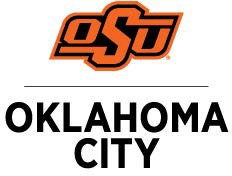 Welcome and thank you for your interest in creating a new student organization at OSU-OKC!Developing and formalizing a student organization allows you and your peers to utilize OSU-OKC services in order to manage your organization at the highest caliber. Benefits include: facilities at no cost, access to catering, along with various other things to enhance the campus environment for students attending OSU-OKC. A student organization is also a great way to build leadership skills and make a positive difference both on and off campus.The OSU-OKC campus and Office of Student Engagement have expectations for your service to the student body. By having your organization associated with the university, you represent OSU-OKC to the student body and the community. Your student organization must participate within the rules and regulations of OSU-OKC, Student Engagement, and the Student Government Association.In order to make this process easier for you, our student organizations have adopted a standard constitution which sets forth guidelines for your organization. However, the By-Laws are your opportunity to make your organization as unique as you would like! Attached are sample By-Laws for an organization. The sample includes an explanation of various articles and sections in the notes column.Feel free to add or delete as much as you need to in order to achieve your organizational goals and objectives. Remember to refer back to your Constitution and the Student Government Constitution (http://www.osuokc.edu/sga/constitution).Once these forms are completed and returned to the Office of Student Engagement, you will be required to present your petition at a designated Student Government Association meeting, where the representatives will vote to approve or deny the acceptance of your student organization. Once approved by SGA, your organization must then be approved by the OSU-OKC Executive Council.We look forward to seeing what great things you have in store and watching your organization grow and flourish!If you have any questions or need any type of assistance, please do not hesitate to contact Coral Rewasewicz, Coordinator of Student Development, at 405-945-6976 or coralr@okstate.edu.Office of Student EngagementStudent Center, 132C OSU-Oklahoma City(405) 945-6796ADVISOR AGREEMENT FORMI agree to serve in the advisor role for:Name of Organization:  	As the organization advisor, I understand that my responsibilities and obligations are:To serve as a resource and to offer guidance, assistance, advice, and encouragement to the organizational leaders and members.To help the organization:Determine its goals and objectives for the year.Develop a plan to achieve the goals and objectives.Develop fundraising activities to finance programs proposed.Know and understand established University policies and procedures.Keep adequate organization records for present and future use.To help students adhere to the University policies and procedures as outlined in the Student Organization Club Manual and the OSU-Oklahoma City Student Rights & Responsibilities that Govern Student Behavior (http://www.osuokc.edu/rights/).To supervise the finances of the organization.To attend all meetings and social activities of the club, travel with club on all trips, or to ensure that a qualified replacement is present.To ensure the content of programs and other forms of entertainment reflect the educational goals of the University.To become familiar with the constitution and by-laws of the organization and to encourage the officers to review and update the information periodically.To encourage all members to participate and fulfill their obligations.To assist officers in evaluating their meetings and programs during the year.I AGREE TO ACCEPT THE DUTIES AND RESPONSIBLITIES ASSOCIATED WITH ADVISING AN OSU- OKLAHOMA CITY STUDENT ORGANIZATION.Name:	Campus Address:	Extension:  	Signature:	Date:  	Supervisor Signature:	Date:  	Office of Student EngagementStudent Center, 132C OSU-Oklahoma City(405) 945-6796PETITION FOR FORMATION OR REACTIVATION 
OF CLUB OR ORGANIZATIONDate:  	Official Name:  	Purpose/Mission:  	Club Requirements for Membership: (The University requires that all members be students currently enrolled in OSU-OKC academic programming.)Proposed Meeting Date(s) and Time(s):  	List of Officer Positions and the Duties of each.Please note that the list of officers must include a Student Government Association Representative. (The SGA Representative may hold a dual position.) To be eligible to hold office, a student must be enrolled in at least six (6) credit hours, with a minimum cumulative grade point average (GPA) of 2.00.iOffice of Student EngagementStudent Center, 132C OSU-Oklahoma CityElection Procedures:   	Club Fees or Dues: (It is recommended that dues not exceed $5-15/year. These dues must be deposited in your organization’s account through Business Services, SC 2nd Floor.)Members: (Minimum of 10 student signatures): Include student email address.1.  	2.  	3.  	4.  	5.  	6.  	7.  	8.  	9.  	10.  	Signature of Faculty or Staff Advisor and Alternative Advisor:Before signing, advisors should be aware of their responsibilities as outlined in the Student Organization Manual.Advisors should also be aware that their involvement with an organization is not generally associated with anemployee’s normal work responsibilities. However, we feel it is important that the employee’s supervisor and vice- president are aware of the employee’s intention to serve as advisor. The advisor should request that his/her supervisor and appropriate vice-president sign the lines adjacent to their signature.  Thank you.Faculty or Staff AdvisorAdvisor’s SupervisorAdvisor’s Vice PresidentPlease submit the completed form to the Office of Student Engagement.Date	Approval – Director of Student EngagementDate	Approval – Vice President of Student ExperienceiiOSU-OKC (Student Organization Name)Constitution3Article 1	NameThis organization shall be known as the Oklahoma State University-Oklahoma City (organization name) and shall be referred to in thisdocument as (organization name).89	Article 2	Purpose/Mission Statement10	*Added by student organization.11Article 3	Officers and Executive BoardThe Executive Board shall consist of (at a minimum) President, Vice-President, Student Government Association Representative, and Secretary.Additional officers may be appointed as presented by the organization andstated in the attached by-laws.17Section 1	Election and ProceduresEvery member shall have only one vote. They shall vote for the ExecutiveBoard. The election must be approved by a two-thirds vote from themembers of the organization.22Section 2	Eligibility of OfficersOfficers of the organization must meet certain qualifications, as describedin the attached By-Laws, in order to be eligible for office.26Section 3	Terms of OfficeEvery officer shall hold his/her position for two semesters. If certain dutiesare not met, or if the actions of an officer conflict with the rules andregulations set forth by the organization and Student GovernmentAssociation, impeachment proceedings may be held to remove that personfrom office. Impeachment proceedings may be found in attached By-Laws.34Section 4	ImpeachmentGrounds for impeachment of an officer include: failure to execute orperform assigned duties and responsibilities; violation of universityregulations; violation of provisions of organization constitution or bylaws;or conduct/behavior deemed offensive or unbecoming to a member of(organization name).41In the event an officer is removed from office, either throughimpeachment or for any other reason, he/she shall be replaced with theproper succeeding officer. Any new appointments must be approved by atwo-thirds (2/3) majority vote of present members at the next organizationgeneral session.47Article 4	VotingThe Executive Board and members are permitted to vote. All memberswith the exception of the President are entitled to one (1) vote. ThePresident may vote only in the case of a tie. The election must beapproved by a two-thirds (2/3) majority vote from the members of theorganization.54Article 5	Updating the OrganizationEach organization is responsible for keeping the Coordinator of StudentDevelopment apprised of any changes that occur to the organization’sExecutive Board each semester. The President is also responsible forsubmitting any addition, deletion or editing of the attached By-Laws to theoffice of Student Life to keep on file.61Article 6	ConductThe Executive Board and all members of the organization are required toconduct themselves as outlined in the Student Rights and Responsibilities-Article 5 (http://www.osuokc.edu/rights/), and the Student GovernmentAssociation Constitution (http://www.osuokc.edu/sga/constitution.aspx).Violations may result in removal of office, membership, or inactivity ofstudent organization. All cases should be resolved at the lowest levelpossible.70By signing this agreement, this organization agrees to follow all rules set forth by this Constitution, accepting it as the organizational constitution. Each organization must function within the guidelines of the OSU-OKC Student Government Association, the Office of Student Engagement, and the Student Code of Conduct. Any additional by-laws must also follow those guidelines.Organization President	DateOrganization Advisor	Date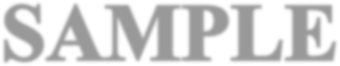 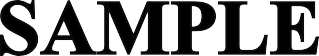 12	By-Laws of the OSU-OKC (Student Org. Name)34Article 1	MembershipAnyone who is a student of OSU-OKC is eligible for membership. 	Section 1	QualificationsEvery member must attend at least three meetings a semester to remain amember. They must also participate in at least one club activity.10Article 2	Eligibility of elected officersAll elected officers must be students who maintain a 2.0 retention GPA orhigher. During their time of service they must be enrolled in at least six (6)credit hours at OSU-OKC.15Article 3	OfficersThe Executive Board shall consist of the President, Vice-President,Secretary, and SGA Representative. Each Executive Board position shallbe elected as stated in the Organization Constitution, Article 3, Section 1.The President may also appoint positions of Activities Coordinator andTreasurer. The SGA Representative may also hold dual positions withinthe organization, i.e., President/SGA Representative.23Section 1	Duty of Officers 	Item 1 Duties of PresidentThe President shall preside over all meetings. He/She may appoint anActivities Coordinator, SGA Representative, and Treasurer.28Item 2 Duties of the Vice-PresidentThe Vice-President shall assume the duties of the President if a vacancyoccurs, or if the President is absent. He/She shall assist the President andSecretary with their duties. As with all officers, the Vice-President isexpected to attend meetings regularly.34Item 3 Duties of the SecretaryThe Secretary shall prepare and post agendas of meetings. He/She shallkeep accurate minutes of meetings and maintain a copy of these minutes.As with all officers, the Secretary is expected to attend meetings regularly.39Item 4 Duties of the SGA RepresentativeThe SGA Representative is to be selected by the President. This positioncan also be held by an officer already in a current Executive position.He/She shall attend every SGA meeting and report back to theorganization about any events, news, or activities. If the SGARepresentative cannot attend a particular SGA meeting, it is his/herresponsibility to appoint another officer to attend in his/her place. As withall officers, the SGA Representative t is expected to attend meetingsregularly.49Item 5 Duties of the Activity CoordinatorThe Activities Coordinator shall assist the President in the development ofon and off campus activities. He/She shall prepare flyers and notificationsof upcoming events. He/She shall promote activities and encourageparticipation in events. As with all officers, the Activities Coordinator isexpected to attend meetings regularly.56Item 6 Duties of the TreasurerHe/She shall record, track, and maintain the budget. He/She is alsoresponsible for making all purchases within the organization and keepingall receipts for reporting purposes. As with all officers, the Treasurer isexpected to attend meetings regularly.62Article 4	Budget/FinanceItem 1 DuesDues may be established by the Executive Board on approval of a two-thirds (2/3) majority vote of all eligible members present at a regularlyscheduled meeting. Any dues so established and approved shall not exceedten ($10.00) dollars per academic year.69Item 2 Collecting and DepositingThe Treasurer shall collect and deposit all contributions and keep anaccount of the financial status. If the Treasurer is unable to perform his/herduties, another officer shall be appointed by the President to perform theduties of collecting and depositing.75Article 5	Meetings 	The Executive Board shall meet, at a minimum, once per month. Ameeting of the regular membership shall be called, at a minimum, once permonth.80Article 5	Procedures and Authority 	The current edition of Robert’s Rules of Order shall govern allproceedings.84Article 6	Amendments 	These by-laws may be amended by a two-thirds (2/3) majority vote of alleligible members present at a regularly scheduled meeting. Amendmentsmay be proposed by any member of the organization, and shall not be putto a vote until the next regularly scheduled meeting.Article 7	ElectionsOrganization must hold elections for officers at least once per academic year, if an officer position has a sudden opening, or as otherwise stated in their constitution.